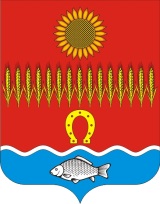                                          МЕСТНОЕ  САМОУПРАВЛЕНИЕ СОВЕТИНСКОЕ СЕЛЬСКОЕ ПОСЕЛЕНИЕНеклиновский район Ростовская областьРАСПОРЯЖЕНИЕсл. Советка«01» октября 2019г.                                                                                              №  89Об отмене распоряжения Главы Администрации Советинского сельского поселения от 26.05.2010 года № 65/1 « Об утверждении перечня предприятий, организаций и индивидуальных предпринимателей, у которых предусмотрено трудоиспользование осужденных к исправительным и обязательным работам»                  В   соответствии  с протестом прокуратуры Неклиновского района от 23.09.2019г. № 7-20-2019, Федеральным законом от 06.10.2003 № 131-ФЗ «Об общих принципах организации местного самоуправления в Российской Федерации, а также Уставом муниципального образования «Советинское сельское поселение»:Отменить распоряжение Главы Администрации Советинского сельского поселения от 26.05.2010 года № 65/1 « Об утверждении перечня предприятий, организаций и индивидуальных предпринимателей, у которых предусмотрено трудоиспользование осужденных к исправительным и обязательным работам» .Распоряжение вступает в силу со дня его официального опубликования. Разместить настоящее распоряжение на официальном сайте Администрации Советинского сельского поселения.Контроль за исполнением настоящего распоряжения оставляю за собой.Глава Администрации  Советинского сельского поселения                                               З.Д. Даливалов                                   